การติดตั้งป้ายดับเครื่องยนต์บริเวณโดยรอบอาคารเรียนรวมและอำนวยการ  (อาคาร 14 )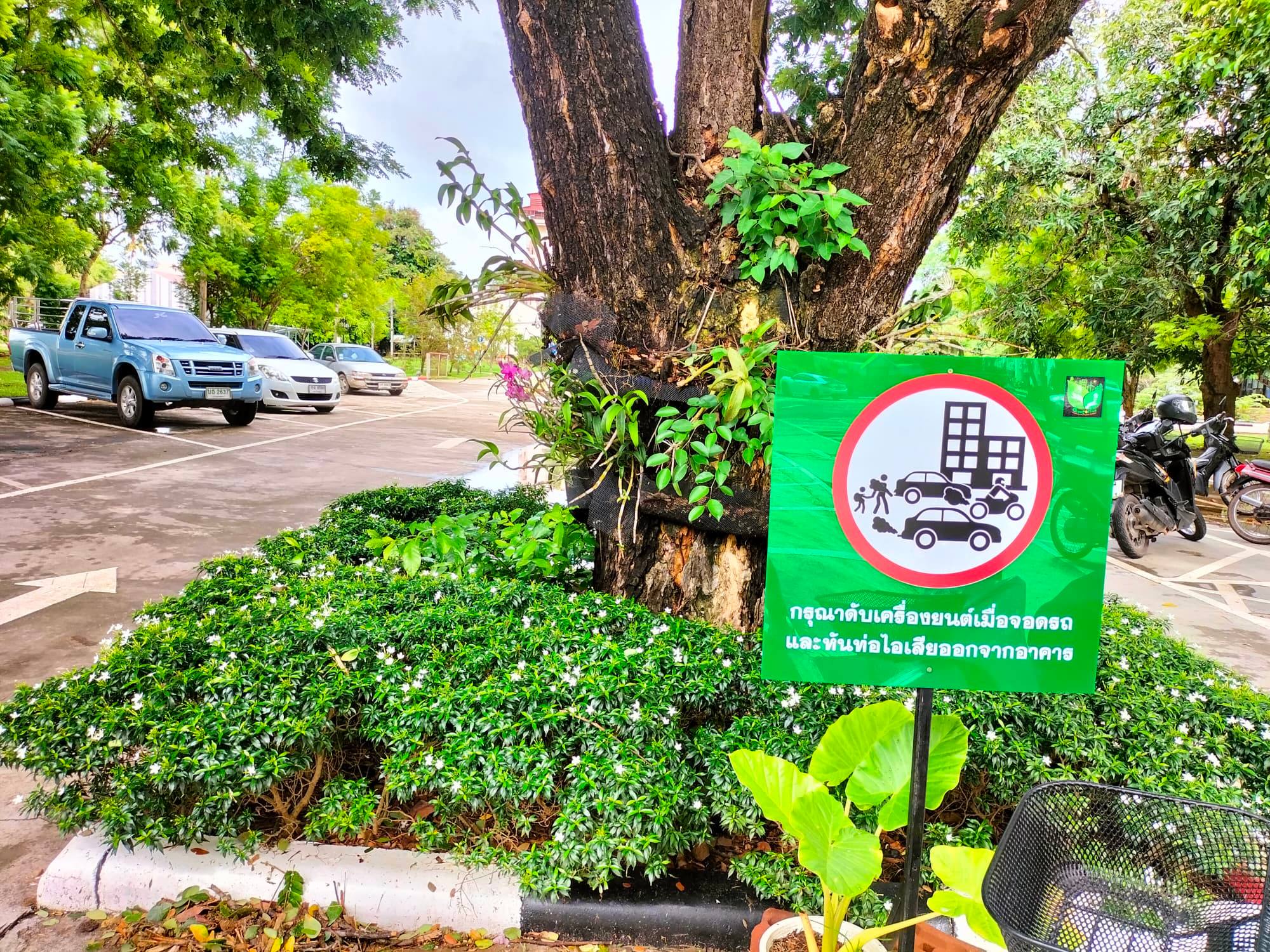 